8C Competizione/ Spider meest iconische Alfa Romeo aller tijdenMassaal heeft het Nederlandse publiek haar stem uitgebracht tijdens de #iconicalfaromeo verkiezing. Maar liefst 2.109 van de in totaal 21.002 stemmen gingen naar de Alfa Romeo 8C Competizione/Spider. De 4C/Spider eindigde als tweede nipt gevolgd door de klassieke Giulia GTA.Lijnden, 23 juni 2015Alfa Romeo kent een indrukwekkend verleden. In ruim een eeuw geschiedenis zijn veel iconische modellen voortgebracht. Toch gaat een relatief nieuwe Alfa Romeo met de winst aan de haal. De Nederlander ziet de 8C Competizione (Spider) als meest iconische Alfa Romeo aller tijden. Tussen 1 en 23 juni kon er gestemd worden op 50 verschillende Alfa modellen die allemaal een belangrijke bijdrage aan het Italiaanse merk hebben geleverd. Maar liefst 21.002 stemmen zijn uitgebracht, waarvan 2.109 op de Alfa Romeo 8C Competizione/Spider. 8C Competizione/Spider is letterlijk en figuurlijk mooie winnaar, aangezien deze Alfa Romeo het verleden doet herleven op moderne wijze. Het ontwerp van de 8C is overduidelijk geïnspireerd op de 33 Stradale uit de jaren ’60. Ook de machtige 450 pk sterke V8 laat geen misverstand bestaand over de sportieve aspiraties, hetgeen het merk Alfa Romeo zo kenmerkt. Ook nummer twee, de nieuwe 4C (Spider), heeft de historische trekken van de 33 Stradale op vooruitstrevende wijze geherinterpreteerd en grijpt qua concept terug op de merkwaarden van Alfa Romeo: Italiaans design, innovatief, ideale gewichtsverdeling en sportief. Eerdergenoemde 33 Stradale eindigde op de 7e positie. ----------------------------------------EINDE BERICHT-------------------------------------------Noot voor de redactie, niet voor publicatie:Bijlage: eindoverzicht ranking.
Voor meer informatie kunt u contact opnemen met:Toine DamoPublic Relations OfficerMob: +31 6 2958 4772toine.damo@fcagroup.com www.fcagroup.comwww.alfaromeopress.nl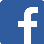 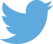 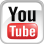 RankingModelStemmenStemmen18C/ 8C Spider210924C/ 4C Spider14513Giulia GTA/GT Am12424Giulia Sprint GT10895Giulia10336Alfa 75872733 Stradale8608155 DTM8359Spider '6682610Giulietta776